11.11.2022 № 4019О внесении изменений во Временный порядок размещения нестационарных торговых объектов на землях и (или) земельных участках, находящихся в государственной или муниципальной собственности, а также на землях и (или) земельных участках, государственная собственность на которые не разграничена, и расположенных на территории города Чебоксары, утвержденный постановлением администрации города Чебоксары от 27.02.2020 № 411В соответствии со статьями 39.33, 39.36 Земельного кодекса Российской Федерации, Федеральным законом от 25.10.2001 № 137-ФЗ «О введении в действие Земельного кодекса Российской Федерации», Федеральным законом от 28.12.2009 № 381-ФЗ «Об основах государственного регулирования торговой деятельности в Российской Федерации», Законом Чувашской Республики от 24.06.2021 № 49 «О внесении изменений в статью 5 Закона Чувашской Республики «О государственном регулировании торговой деятельности в Чувашской Республике и о внесении изменений в статью 1 Закона Чувашской Республики «О розничных рынках», постановлением Кабинета Министров Чувашской Республики от 16.07.2015 № 261 «Об утверждении Порядка и условий размещения объектов на землях или земельных участках, находящихся в государственной или муниципальной собственности, без предоставления земельных участков и установления сервитутов, публичного сервитута на территории Чувашской Республики», решением Чебоксарского городского Собрания депутатов Чувашской Республики от 25.12.2018 № 1516 «О Схеме размещения нестационарных торговых объектов на территории города Чебоксары», решением Чебоксарского городского Собрания депутатов Чувашской Республики от 28.11.2017 № 1006 «Об утверждении Правил благоустройства территории города Чебоксары» администрация города Чебоксары п о с т а н о в л я е т:1. Внести во Временный порядок размещения нестационарных торговых объектов на землях и (или) земельных участках, находящихся в государственной или муниципальной собственности, а также на землях и (или) земельных участках, государственная собственность на которые не разграничена, и расположенных на территории города Чебоксары, утвержденный постановлением администрации города Чебоксарыот 27.02.2020 №411 (приложение № 1), следующие изменения:1.1. В разделе 1 «Общие положения»:1.1.1. Пункт 1.3 изложить в следующей редакции:«1.3. Действие настоящего Временного порядка не распространяется:1) на отношения, связанные с временным размещением нестационарных торговых объектов при проведении массовых праздничных, общественно-политических, культурно-массовых и спортивно-массовых мероприятий, проводимых по решениям органов государственной власти и органов местного самоуправления;2) на отношения, связанные с временным размещением нестационарных торговых объектов на розничных рынках, выставках и ярмарках;3) на специально оборудованную, предназначенную для обслуживания потребителей часть зала (открытую площадку), примыкающую к зданию, строению или сооружению либо расположенную на расстоянии не более пяти метров от здания, строения, сооружения, в котором осуществляет свою деятельность организация общественного питания.».1.1.2. Абзацы пятый – девятый пункта 1.4 изложить в следующей редакции:«Без проведения аукциона договоры в местах, определенных схемой размещения нестационарных торговых объектов, заключаются в случаях:1) размещения на новый срок нестационарного торгового объекта, размещенного по действующему договору в соответствии со схемой размещения нестационарных торговых объектов по итогам аукциона, хозяйствующим субъектом, надлежащим образом исполняющим свои обязанности по действующему договору;2) размещения на новый срок нестационарного торгового объекта, размещенного в соответствии со схемой размещения нестационарных торговых объектов, хозяйствующим субъектом, надлежащим образом исполняющим свои обязательства по действующему договору аренды земельного участка, заключенному до 1 марта 2015 года и предусматривающему размещение нестационарного торгового объекта;3) предоставления компенсационного места (места размещения, сопоставимого по местоположению и площади с местом размещения, исключенным из схемы размещения нестационарных торговых объектов) при досрочном прекращении действия договора при принятии решений о необходимости ремонта и (или) реконструкции автомобильных дорог в случае, если нахождение нестационарного торгового объекта препятствует осуществлению указанных работ, об использовании территории, занимаемой нестационарным торговым объектом, для целей, связанных с развитием улично-дорожной сети, размещением остановок общественного транспорта, оборудованием бордюров, организацией парковочных мест, иных элементов благоустройства, о размещении объектов капитального строительства.Порядок предоставления компенсационных мест определен разделом 6 настоящего Временного порядка.».1.2. Раздел 2 «Порядок оформления документов для размещения нестационарных торговых объектов» изложить в следующей редакции:«2. Порядок принятия решения о заключении договора для размещения нестационарных торговых объектов.2.1. Хозяйствующему субъекту, получившему право на размещение нестационарного торгового объекта, на основании соответствующей выписки из протокола заседания комиссии по проведению аукциона Управлениемпо развитию потребительского рынка и предпринимательства администрации города Чебоксары (далее – Управление, уполномоченный орган) направляется Проект договора на право размещения нестационарного торгового объекта, составленного по форме, утвержденной приказом Министерства экономического развития и имущественных отношений Чувашской Республики от 29.07.2021 № 90 (далее – Проект договора), в течение 10 календарных дней с момента подведения итогов аукциона.2.2. Хозяйствующий субъект, имеющий право на размещение нестационарного торгового объекта в соответствии с абзацами пятым – седьмым пункта 1.4 настоящего Временного порядка, до истечения срока действующего с ним договора на размещение нестационарного торгового объекта обращается в администрацию города Чебоксары с заявлением о заключении договора на новый срок.К заявлению о заключении договора на новый срок хозяйствующему субъекту необходимо приложить копию свидетельства о государственной регистрации физического лица в качестве индивидуального предпринимателя (для индивидуальных предпринимателей), документы, подтверждающие полномочия руководителя (для юридических лиц): копии приказа о назначении, распоряжения, выписки из протокола, заверенные кадровой службой организации.Дополнительно юридическое лицо к заявлению вправе приложить заверенную копию устава (положения) или учредительного договора со всеми зарегистрированными изменениями.Управление при рассмотрении заявления, поступившего в порядке, определенном абзацем первым пункта 2.2 настоящего Временного порядка:1) в срок, не превышающий 10 рабочих дней, принимает и направляет хозяйствующему субъекту решение об отказе в заключении с ним договора на новый срок в связи с:а) неисполнением хозяйствующим субъектом в установленный срок требований об устранении нарушений одного или нескольких из условий договора:о месте размещения нестационарного торгового объекта и его площади;о требованиях к внешнему виду нестационарного торгового объекта;о специализации и виде нестационарного торгового объекта;о порядке, об условиях и о сроках внесения платы за размещение нестационарного торгового объекта;об обязательствах хозяйствующего субъекта соблюдать требования к осуществлению деятельности в нестационарном торговом объекте;б) изменения правил землепользования и застройки, правил благоустройства территории, условий использования территорий, а также правил пожарной безопасности, санитарных правил, гигиенических и экологических нормативов. В этом случае хозяйствующему субъекту Управлением предоставляется компенсационное место в порядке, определенном разделом 6 настоящего Временного порядка;2) в случае отсутствия оснований для отказа в заключении договора, предусмотренных абзацами «а» и «б» подпункта 1 пункта 2.2 настоящего Временного порядка в срок, не превышающий 20 рабочих дней, направляет хозяйствующему субъекту Проект договора с предложением заключить договор на размещение нестационарного торгового объекта в соответствии с абзацами пятым – седьмым пункта 1.4 настоящего Временного порядка.Уполномоченный орган обеспечивает получение хозяйствующим субъектом Проекта договора на право размещения НТО путем:направления его хозяйствующему субъекту заказным письмом;вручения хозяйствующему субъекту или уполномоченному представителю под роспись.Хозяйствующий субъект, получивший Проект договора с предложением заключить договор на размещение нестационарного торгового объекта в соответствии с абзацами пятым – седьмым пункта 1.4 настоящего Временного порядка, в течение 30 календарный дней с момента получения Проекта договора обязан представить подписанный со своей стороны договор. Хозяйствующий субъект считается отказавшимся от права на размещение нестационарного торгового объекта в соответствии с абзацами пятым – седьмым пункта 1.4 настоящего Временного порядка в случае, если в течение 30 календарных дней, следующих за днем направления Проекта договора, подписанный со стороны хозяйствующего субъекта договор не поступил в Управление.2.3. Передача прав третьим лицам по договорам размещения нестационарных торговых объектов не допускается.2.4. В случае реорганизации, изменения наименования и (или) адреса хозяйствующего субъекта – юридического лица, адреса и (или) паспортных данных индивидуального предпринимателя Управлением в Договор вносятся изменения на основании заявления хозяйствующего субъекта в течение 10 календарных дней со дня поступления такого заявления.2.5. Период функционирования нестационарных торговых объектов:для киосков, павильонов – 7 лет со дня заключения Договора;для палаток и иных нестационарных торговых объектов – 3 года со дня заключения Договора (согласно сроку осуществления торговой деятельности в месте размещения нестационарного торгового объекта, установленному Схемой).».1.3. Пункт 4.3 раздела 4 «Порядок оплаты по Договору» изложить в следующей редакции:«4.3. За второй и последующие годы размещения платежи за право размещения нестационарного торгового объекта вносятся владельцем нестационарного торгового объекта не позднее первого числа первого месяца квартала, следующего за текущим кварталом.».1.4. Дополнить разделом 6 следующего содержания:«6. Порядок предоставления компенсационных мест для размещения нестационарных торговых объектов, расположенных на территории города Чебоксары6.1. Настоящий раздел определяет основания и процедуру предоставления компенсационного места для размещения (переноса) НТО на территории города Чебоксары.6.2. Для целей настоящего раздела используется следующее понятие:хозяйствующий субъект – лицо, с которым заключен договор на право размещения НТО, либо лицо, с которым до 01.03.2015 был заключен договор аренды земельного участка, предоставленного для размещения НТО.6.3. Органом, уполномоченным на решение вопросов, связанных с определением и предоставлением компенсационных мест для размещения НТО, является администрация города Чебоксары в лице Управления (далее – уполномоченный орган).6.4. При принятии уполномоченным органам одного или нескольких решений, предусмотренных абзацем восьмым пункта 1.4, абзацем «б» подпункта 1 пункта 2.2 настоящего Временного порядка, Управление досрочно прекращает действие договора на размещение НТО.6.5. При принятии уполномоченным органом одного или нескольких решений, в соответствии с которыми размещение НТО на указанной территории (земельном участке) в дальнейшем не представляется возможным, но не позднее чем за 30 (тридцать) календарных дней до принятия решения об исключении места размещения НТО из Схемы и расторжении договора на размещение НТО, Управление направляет в адрес хозяйствующего субъекта соответствующее уведомление с указанием причины исключения места из Схемы.Уведомление должно содержать предложение хозяйствующему субъекту о выборе компенсационного места.6.6. Компенсационное место может быть выбрано хозяйствующим субъектом из числа мест, содержащихся в Перечне компенсационных мест для размещения НТО, утвержденном решением Чебоксарского городского Собрания депутатов Чувашской Республики от 25.12.2018 № 1516, взамен места, исключаемого из Схемы размещения НТО.Хозяйствующий субъект в срок не позднее 10 (десяти) рабочих дней со дня получения уведомления об исключении места размещения НТО из Схемы размещения НТО и расторжении договора на размещение НТО направляет в уполномоченный орган уведомление/заявлениео выборе места из утвержденного перечня компенсационных мест, исполненное на бумажном носителе, по следующему адресу: 428000, Россия, Чувашская Республика, город Чебоксары, улица Карла Маркса, дом 36, или посредством электронной связи через информационно-коммуникационную сеть Интернет по адресу: gcheb_torg@cap.ru.Все уведомления/заявления хозяйствующих субъектов о предоставлении компенсационного места для размещения НТО, поступившие нарочно, почтовым отправлением либо на адрес электронной почты по вышеуказанным адресам, подлежат регистрации в журнале с указанием данных о хозяйствующем субъекте, дате и времени поступления уведомления/заявления и регистрационного номера.6.7. В заявлении о предоставлении компенсационного места на размещение НТО указываются сведения о хозяйствующем субъекте, в том числе наименование и местонахождение юридического лица либо фамилия, имя, отчество (последнее – при наличии) и место жительства индивидуального предпринимателя, почтовый адрес, ИНН, ОГРН, номер контактного телефона. К заявлению о заключении договора на новый срок хозяйствующему субъекту необходимо приложить копию свидетельства о государственной регистрации физического лица в качестве индивидуального предпринимателя (для индивидуальных предпринимателей), документы, подтверждающие полномочия руководителя (для юридических лиц): копии приказа о назначении, распоряжения, выписки из протокола, заверенные кадровой службой организации.Дополнительно юридическое лицо к заявлению вправе приложить:заверенную копию устава (положения) или учредительного договора со всеми зарегистрированными изменениями;выписку из Единого государственного реестра юридических лиц (далее – ЕГРЮЛ), полученная не ранее чем за три месяца до даты подачи заявления (представляется заявителем по личной инициативе); в случае непредставления получение выписки осуществляется уполномоченным органом в порядке межведомственного информационного взаимодействия или с использованием сведений, размещенных на официальном сайте Федеральной налоговой службы www.egrul.nalog.ru.Дополнительно индивидуальный предприниматель к заявлению вправе приложить выписку из Единого государственного реестра индивидуальных предпринимателей (далее – ЕГРИП), полученная не ранее чем за три месяца до даты подачи заявления (представляется заявителем по личной инициативе); в случае непредставления получение выписки осуществляется уполномоченным органом в порядке межведомственного информационного взаимодействия или с использованием сведений, размещенных на официальном сайте Федеральной налоговой службы www.egrul.nalog.ru.От имени хозяйствующего субъекта с заявлением о заключении договора на размещение вправе обратиться его представитель. Представитель предъявляет:документ, удостоверяющий личность;документ, подтверждающий полномочия на обращение с заявлением о заключении договора на размещение (подлинник либо нотариально заверенная копия).6.8. Лицу, получившему право на предоставление компенсационного места для размещения НТО, уполномоченный орган направляет проект договора на право размещения НТО в течение 10 (десяти) календарных дней со дня поступления в Управление соответствующего заявления.Уполномоченный орган обеспечивает получение хозяйствующим субъектом Проекта договора на право размещения НТО путем:направления его хозяйствующему субъекту заказным письмом;вручением хозяйствующему субъекту или уполномоченному представителю под роспись.6.9. При поступлении в Управление от двух и более хозяйствующих субъектов уведомлений/заявлений о выборе одного и того же компенсационного места для размещения НТО из Перечня уполномоченный орган заключает договор на право размещения НТО (на компенсационное место) с тем хозяйствующим субъектом, чье уведомление/заявление прошло регистрацию в журнале (абзац третий пункта 6.6 настоящего Порядка) раньше всех остальных и направляет ему проект на согласование в соответствии с пунктом 6.8 настоящего Порядка.Хозяйствующим субъектам, чьи уведомления/заявления оказались в числе поступивших позже, нежели уведомление/заявление лица, с которым уполномоченному органу подлежит заключить договор на право размещения НТО (на компенсационное место) в случае предоставления места на размещения НТО на основании иных документов, Управление в срок, не превышающий 5 (пять) рабочих дней направляет уведомление о невозможности предоставить испрашиваемое место с указанием причин и предлагает выбрать иное компенсационное место из числа мест, указанных в Перечне компенсационных мест для размещения НТО, утвержденном решением Чебоксарского городского Собрания депутатов Чувашской Республики от 25.12.2018 № 1516. Дальнейшие действия этих хозяйствующих субъектов определены абзацем вторым пункта 6.6 настоящего Порядка.6.10. Управление отказывает хозяйствующему субъекту в предоставлении компенсационного места в связи с неисполнением им в установленный срок требований уполномоченного органа об устранении нарушений одного или нескольких существенных условий договора:о месте размещения НТО и его площади;о требовании к внешнему виду НТО;о специализации и виде НТО;о порядке, условиях и сроках внесения платы за размещение НТО;об обязательствах хозяйствующего субъекта соблюдать требования к осуществлению деятельности в НТО.6.11. В случае отказа хозяйствующего субъекта от предложенных уполномоченным органом компенсационных мест хозяйствующий субъект теряет право на предоставление компенсационного места для размещения НТО, договор на размещение НТО считается расторгнутым.Хозяйствующий субъект считается отказавшимся от компенсационного места размещения НТО, предложенного уполномоченным органом, в случае, если в течение 10 (десяти) календарных дней, следующих за днем получения Проекта договора на размещение НТО относительно такого компенсационного места, не поступил в уполномоченный орган подписанный хозяйствующим субъектом договорна размещение НТО.6.12. Предоставление компенсационного места осуществляется без повторного проведения процедур, установленных законом о защите конкуренции.Договор на право размещения НТО в случае досрочного расторжения ранее действовавшего договора на размещение НТО предусматривает сохранение размера платы за размещение НТО и оставшегося срока действия первичного документа на размещение НТО и заключается на срок, равный оставшейся части срока действующего договора на размещение НТО.6.13. При оформлении нового документа, подтверждающего право хозяйствующего субъекта на размещение НТО в компенсационном месте, сохраняется площадь, специализация и период функционирования НТО, определенные ранее выданным документом, подтверждающим право хозяйствующего субъекта на размещение НТО на исключаемое (исключенное) место из Схемы.».2. Настоящее постановление вступает в силу со дня его официального опубликования. 3. Подпункт 1.4 пункта 1 настоящего постановления вступает в силу с момента внесения изменений в решение Чебоксарского городского Собрания депутатов Чувашской Республики от 25.12.2018 № 1516 «О Схеме размещения нестационарных торговых объектов на территории города Чебоксары» об утверждении перечня компенсационных мест.4. Контроль за исполнением настоящего постановления возложить на заместителя главы администрации города по экономическому развитию и финансам И.Н. Антонову. Глава администрации города Чебоксары                                       Д.В. СпиринЧăваш РеспубликиШупашкар хулаадминистрацийěЙЫШĂНУ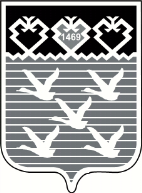 Чувашская РеспубликаАдминистрациягорода ЧебоксарыПОСТАНОВЛЕНИЕ